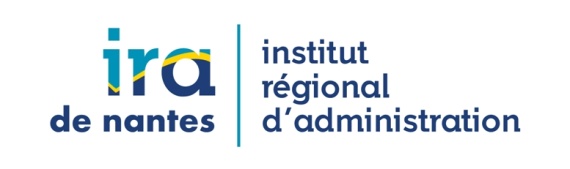 FICHE D’INSCRIPTIONà retourner à l’adresse : inscription.fci@ira-nantes.gouv.frFORMATION :  Date(s) :	 	Lieu : Mme   M.           NOM :         Prénom : Catégorie :   A+             A              B             C  Administration d’affectation : Adresse : Fonctions exercées : Date d’installation sur le poste : Tél. professionnel : 		Adresse mail : Cette demande de formation fait-elle suite à votre entretien professionnel d’évaluation ? OUI    NON  Quelles sont vos attentes et motivations pour ce stage ? La réponse est obligatoire pour prendre en compte votre candidatureA COMPLETER OBLIGATOIREMENT PAR LE SERVICE FORMATION DU STAGIAIRENOM et Prénom du responsable de formation : Adresse du service formation : Tél. professionnel :         Adresse mail : Ordre de priorité pour ce stage si plusieurs stagiaires de la même structure : Typologie de la formation : Si autre, précisez Date : Je m’engage, si je suis retenu(e), à être présent(e) sur la totalité du stageSignature du candidatAvis et signature du supérieur hiérarchiqueSignature du responsable de formation